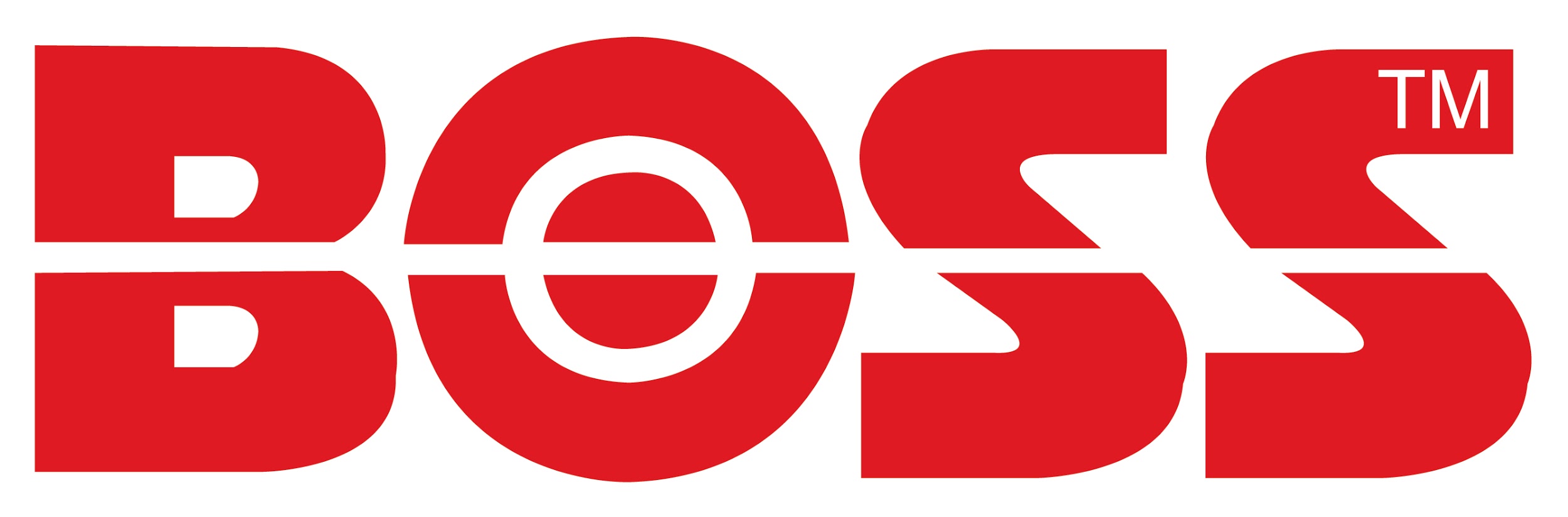 OPERATION AND MAINTENANCE MANUAL FOR BOSS™ 52W WRAS STRAINERSCONTENTSPurpose, Features And Scope of ApplicationStandards MetPerformanceDimensionsTransportations and StorageMaintenanceRepairsReassemblyTypical Failure Situations and SolutionsInstallation and UsePURPOSE, FEATURES AND SCOPE OF APPLICATIONStrainers are used in various pipeworks to remove foreign matter are not designed to operate under high shock loadings. A pressure shock is usually caused by a sudden reduction in fluid flow velocity, such as caused by the rapid closure of a check valve. All piping to and from the strainer must be properly supported. STANDARDS METFlange dimensions as per BS EN 1092-2, PN16WRASPERFORMANCEDIMENSIONS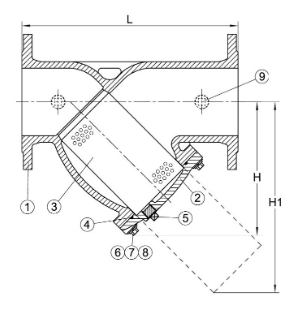 All dimensions in millimetres unless otherwise indicatedTRANSPORTATION AND STORAGEAll strainers should be inspected at the time of delivery for shipping damage, missing parts, and conformance with the specificationsThe strainers should be stored in a sheltered area, or covered to prevent contamination by the weather or dirt. The strainers should be stored evenly supported on a flat surface. End cap protectors should be in place when the strainers are in storage. MAINTENANCE	To prevent injury to the operator or damage to the valve and/or property the valve must be isolated and line pressure removed from both sides of the valve before opening the valve cover. O-rings should not be changed or installed on an active valve.           Frequency of maintenance inspections should be based upon the operational characteristics of the system. As a minimum an annual inspection is recommended.           During the inspection the following checked.All end joints, cover joints and packing for leaks.Tightness of the bolts.O rings.REPAIRSSeat Leakage - Seats may be fluid cut requiring seat replacement. Check for debris caught in the valve, pits or irregularities on the seat mating surfaces, Also check for pipe deflection which could result in valve seat distortion.Disc Repairs - Inspect the disc for scratches, pits or damage. Replace the rubber disc seats if worn or torn. Minor scratches on bronze disc seats can sometimes be removed by rubbing the disassembled seat with very fine emery cloth on a flat surface.REASSEMBLYRemove rust and dirt from parts.Check all replacement parts for the correct size.Tighten cover bolts.TYPICAL FAILURE SITUATIONS AND SOLUTIONSINSTALLATION AND USEBefore use, the valves need to be cleaned so as to remove dirt.The closing mechanism should be checked to ensure freedom of movement and proper operation. It is important that the valve is installed in the correct flow orientation as shown on the body marking arrow. Prepare the pipe ends as per the manufacturer's instructions and install the valve as per appropriate instructions for the specified joint. All pipework should be properly supported to avoid line stress being transferred to the valve. Do not use the valve to force the pipework into position. Standard wrenches and/or sockets are to be used to tighten all nuts and bolts . Flange TypeMaximum TemperatureWorking PressureOperating Temperature RangePN16120°C16 bar @ 85°C-10 to +120°cDNLHH1Weight(kg)50 230124183865 2901452051080 31015223812.5100 35020531816.3125 40024435824150 48026938033200 60034150856Type of FailureProbable causeSolutionDifficult operation of handwheelPacking is over compressed.The packing gland has been incorrectly installed.There is dirt between the stem and stem nut or the threads are damaged.The stem is bentLoosen the packing gland nuts.Remove the packing gland nuts and reseat the packing gland.Remove the dirt and if possible recut the thread. If not possible then replace the globe valve.Replace the globe valve.Leaking bonnet gasketLoose bonnet flange bolts.Gasket has failed.Dirt between the flange sealing faces.Flange sealing faces are damaged.Tighten the bonnet flange bolts.Replace the gasket.Clean the flange sealing faces.Replace the globe valve.Seat leakingThere is dirt between the sealing faces.Sealing faces are damaged.Clean the sealing faces.Replace the globe valve.            Leaking PackingThe packing gland is not compressed or incorrectly installed.Packing has failed or is missing.Tighten the gland nuts evenly to compress the packing.Replace the packing.